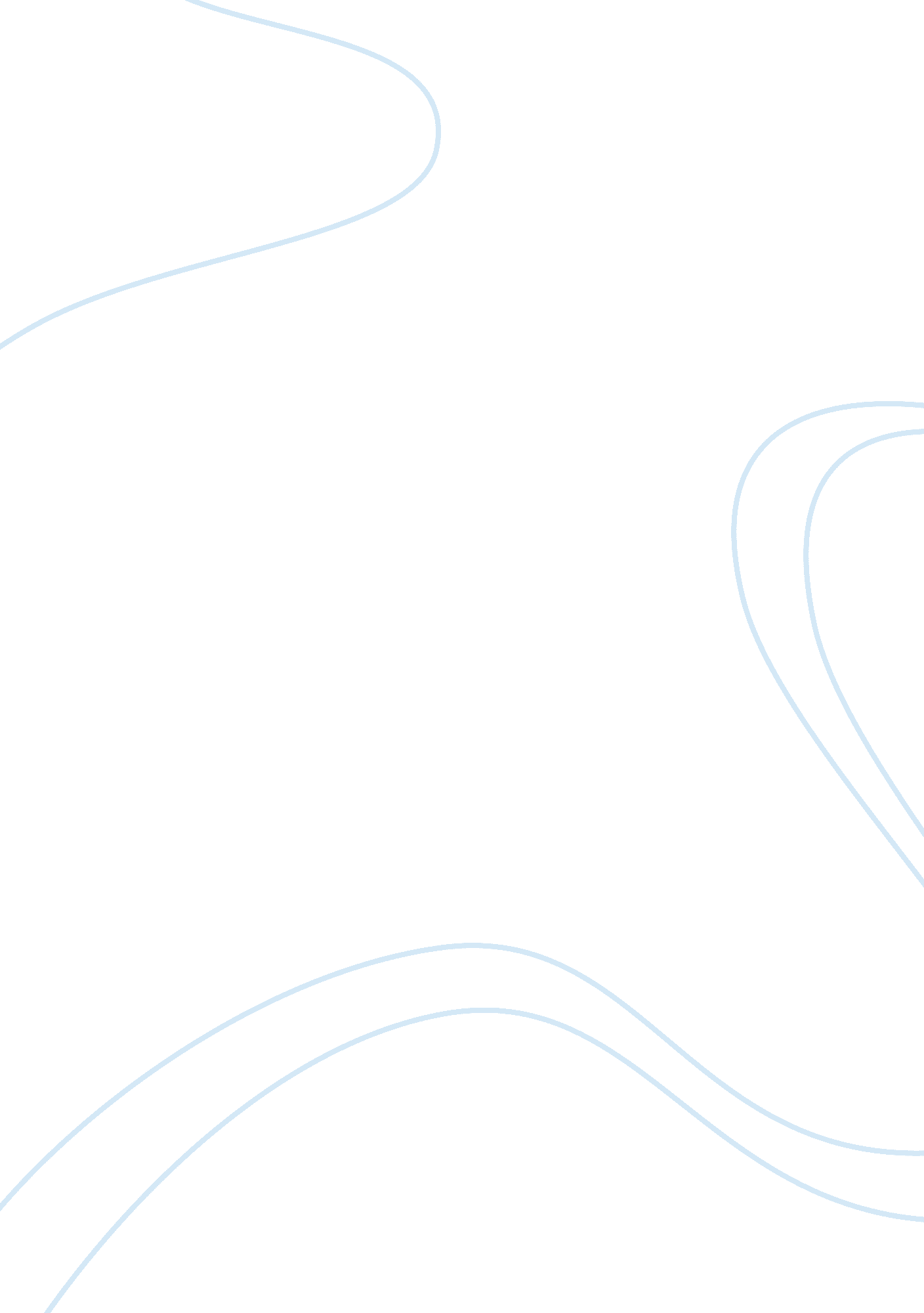 Biography of stephen david – an american producer and writerLiterature, Biography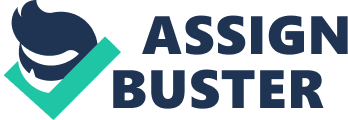 Stephen David Daldry was born on the 2nd of May, 1960. He is an authority in filmmaking and theater arts. Daldry has cut a niche for himself in the movie industry. He has won numerous awards; his work in the West end earned him two Olivier awards and he also had two additional Tony awards for his work on Broadway. As a film director, he has directed a few films that have been assigned for Best Director as well as Best Picture at the Academy Awards. These movies are Extremely Loud and Incredibly Close (2011), Billy Elliot (2000), The Reader (2008) and The Hours (2002). In 2016, he delivered and worked as director of the Netflix TV series ‘ The Crown’. For this series, he got two Primetime Emmy Award selections for Outstanding Directing for a Drama Series and Outstanding Drama Series. Daldry joined an elite gathering of film giants by getting nominations for his work in theater, TV, and film. Early years and Education The amazing film giant Stephen Daldry, was born in Dorset, England into the family of Patrick Daldry and Cherry (nee Thompson) Daldry. His father, Patrick, was a bank administrator while his mother Cherry, was an artist. It could be said that Daldry followed his mother’s footsteps for the milestones he has reached in the art industry. Stephen’s dad opposed his child’s initial enthusiasm for the theater, influencing him to leave school and work in a shirt industrial facility to help increase the family earnings. His family later moved to Taunton, Somerset where his dad passed on all of a sudden because of a tumor disease. Stephen was just 14 when his father died. Be that as it may, Stephen Daldry later wrote his name in gold with his sterling performance at the British theater network. He started this in the mid-1980s, after graduating from the prestigious University of Sheffield. Stephen was a member of a theater group made up of the young people in Taunton. As a member of the group, he acted as Sandy Tyrell in Hay Fever for the neighborhood beginner society, Taunton Thespians. At age 18, he was awarded a scholarship by the Royal Air Force to study English at University of Sheffield. The University had a theater group and Stephen became the chairman of that group. After graduation, he committed a year going through Italy, where he turned into a comedian’s student. He at that point prepared as an on-screen character at East 15 Acting School on the post-graduate course 1982-83. Coming back to Sheffield, he turned into an understudy at the Crucible Theater from 1985– 88. Profession Stephen Daldry started his profession at the Sheffield Crucible with Artistic Director Clare Venables. He served as the head of many productions the Library Theater in Manchester. He also headed a lot of productions at Stratford East, Liverpool Playhouse Brighton, and Oxford Stage. He was Artistic Director of the Royal Court Theater from 1992– 98, where he headed the £26 million improvements conspire. He was additionally Artistic Director of London’s Gate Theater (1989– 92) and the Metro Theater Company (1984– 86). He is as of now on the Board of the Young and Old Vic Theaters and remains an Associate Director of the Royal Court Theater. Also, at the St Catherine’s College in Oxford, Stephen served as a Cameron Mackintosh Visiting Professor with an expertise in Contemporary Theater. Stephen came into limelight when he features his first movie directorial with Bill Elliot (2000). Billy Elliot was a big appearance for Stephen. After Billy Elliot, Stephen’s next production was The Hours, and the movie won outstanding awards like the Best Actress at the Academy Awards for Nicole Kidman. As of late, Stephen directed a musical adaptation of Billy Elliot on stage, and in 2009 his work on it earned him a Tony Award for Best Director of a Musical. He has additionally made a film variant of The Reader (2008), in light of the book of a similar name and featuring Kate Winslet, David Kross, and Ralph Fiennes. The film won Best Actress at the Academy Awards for Kate Winslet. He has won Academy Award nominations for his outstanding works as a director for three of his five films. In 2005, Stephen planned to direct a film adaptation of an award-winning novel, The Amazing Adventures of Kavalier and Clay. The novel had earlier won the Pulitzer Price. In the following three years, the task was dropped and reinitiated a few times, but in late 2006, the project was incompletely cast with Tobey Maguire and Natalie Portman. Stephen’s fourth film was named Extremely Loud and Incredibly Close. Jonathan Safran wrote an adaptation of the book with a similar name. There, he presented newcomer Thomas Horn. The adaptation featured Max von Sydow, Sandra Bullock, and Tom Hanks. Eric Roth wrote the screenplay. Marriage and Personal life Stephen has always described himself as a gay. He said this is because many people prefer such a description. This is despite the fact that Stephen has been married since 2001 to an amazing woman, Lucy Sexton, who has cut a niche for herself as a successful magazine editor and performance artist. The marriage produced a little girl named Annabel Clare in 2003. Before Stephen married Lucy, he has been in a long time relationship with Ian MacNeil, a set designer. The relationship lasted for 13 good years. Stephen and Ian met in Lancaster back in 1988 during an outdoor production of the popular piece ‘ Alice in Wonderland’. Afterward, Stephen settled in Camberwell and started teaming up on dramatic productions. Conclusion Stephen Daldry has recorded an amazing success in the art industry. He has moved beyond the borders in order to get to his destined horizon. Billy Elliot is no doubt Stephen’s most successful work. The work was hailed as the best British movie in years and it earned Daldry an Academy Award selection for Best Director. Today, by dint of hard work, determination, perseverance, and commitment, Stephen Daldry is now a successful producer and director. Certainly, he is a force to reckon with in the drama, theater and dance industry. 